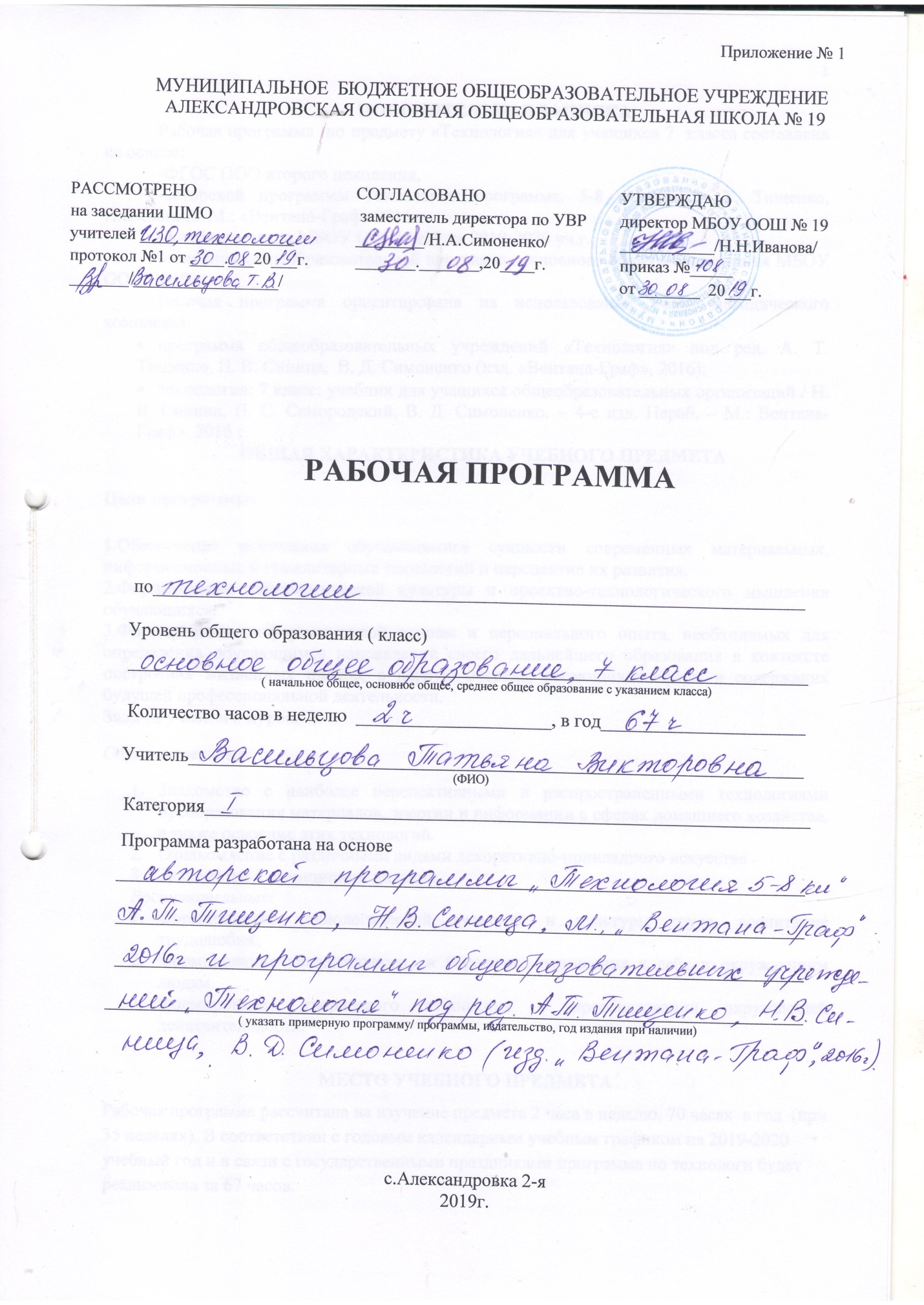 ПОЯСНИТЕЛЬНАЯ ЗАПИСКАРабочая программа  по предмету «Технология» для учащихся 7  класса составлена на основе:-ФГОС ООО второго поколения, -авторской программы Технология: программа: 5-8 классы, А. Т. Тищенко, Н.В.Синица, М.: «Вентана-Граф» 2016 г.- учебного плана МБОУ ООШ №19 на 2019-2020 уч.г.;-основной общеобразовательной программы основного общего образования МБОУ ООШ №19.Рабочая программа ориентирована на использование учебно-методического комплекса:программа общеобразовательных учреждений «Технология» под ред. А. Т. Тищенко, Н. В. Синица,  В. Д. Симоненко (изд. «Вентана-Граф», 2016);технология: 7 класс: учебник для учащихся общеобразовательных организаций / Н. В. Синица, П. С. Самородский, В. Д. Симоненко. – 4-е изд. Пераб. – М.: Вентана-Граф», 2016 г.ОБЩАЯ ХАРАКТЕРИСТИКА УЧЕБНОГО ПРЕДМЕТАЦели программы: 1.Обеспечение понимания обучающимися сущности современных материальных, информационных и гуманитарных технологий и перспектив их развития.2.Формирование технологической культуры и проектно-технологического мышления обучающихся.3.Формирование информационной основы и персонального опыта, необходимых для определения обучающимся направлений своего дальнейшего образования в контексте построения жизненных планов, в первую очередь, касающихся сферы и содержания будущей профессиональной деятельности.           Задачи учебного курса. Образовательные:Знакомство с наиболее перспективными и распространенными технологиями преобразования материалов, энергии и информации в сферах домашнего хозяйства, а также освоение этих технологий.Ознакомление с различными видами декоративно-прикладного искусстваЗнакомство с принципами дизайнаВоспитательные:Формирование технологической культуры и культуры труда, воспитание трудолюбия.Формирование уважительного  и бережного отношения к себе и окружающим людям.Формирование творческого отношения в преобразовании окружающей действительности.МЕСТО УЧЕБНОГО ПРЕДМЕТАРабочая программа рассчитана на изучение предмета 2 часа в неделю, 70 часах  в год  (при 35 неделях). В соответствии с годовым календарным учебным графиком на 2019-2020 учебный год и в связи с государственными праздниками программа по технологи будет реализована за 67 часов.ОСНОВНОЕ СОДЕРЖАНИЕ ПРЕДМЕТАПервичный инструктаж на рабочем месте. Вводный урок (2 часа)Раздел 1  «Технологии домашнего хозяйства»  6ч.Тема 1. Освещение жилого помещения(2ч.) Теоретические сведения. Роль освещения в интерьере. Понятие о системе освещения жилого помещения. Естественное и искусственное освещение. Типы ламп: накаливания, люминесцентная, светодиодная, галогенная. Особенности конструкции ламп, область применения, потребляемая электроэнергия, достоинства и недостатки.	Типы светильников: потолочные висячие, настенные, настольные, напольные, встроенные, рельсовые, тросовые. Современные системы управления светом: выключатели, переключатели, диммеры. Комплексная система управления «умный дом». Типы освещения: общее, местное, направленное, декоративное, комбинированное. Профессия электрик.	Тема 2. Предметы искусства и коллекции в интерьере(2ч.) Теоретические сведения. Предметы искусства и коллекции в интерьере. Оформление и размещение картин. Понятие о коллекционировании. Размещение коллекций в интерьере.Тема 3. Гигиена жилища(2ч.) Теоретические сведения. Значение в жизни человека соблюдения и поддержания чистоты и порядка в жилом помещении. Виды уборки: ежедневная (сухая), ежедневная (влажная), генеральная. Их особенности и правила проведения. Современные натуральные и синтетические средства, применяемые при уходе за посудой, уборке помещений.Раздел 2  «Электротехника» (2ч.)Тема 1. Бытовые приборы для создания микроклимата в помещении(2ч.)Теоретические сведения. Зависимость здоровья и самочувствия людей от поддержания чистоты в доме. Электрические бытовые приборы для уборки и создания микроклимата в помещении. Современный пылесос и его функции. Понятие о микроклимате. Современные технологии и технические средства создания микроклимата.Раздел 3  «Технологии обработки конструкционных материалов»( 22 часа)Тема 1. «Технологии ручной обработки  древесины и металлов (проволока, фольга) ( 8 часов)Теоретические сведения. Проектирование изделий из древесины и проволоки с учетом их свойств.	Конструкторская и техническая документация, технологический процесс и точность изготовления изделий.	Заточка лезвия режущего предмета. Развод зубьев пилы. 	Приемы и правила безопасной работы при заточке, правке и доводке лезвий.Шиповые соединения деревянных деталей. Соединение деталей шкантами. Шиповые клеевые соединения. Угловое соединение деталей шурупами в нагель.Правила безопасной работы ручными столярными инструментами.Тема 2.  Технологии художественно-прикладной обработки материалов(14ч.)Теоретические сведения. Виды и приемы выполнения декоративной резьбы на изделиях из древесины. Виды природных и искусственных материалов и их свойства для художественно-прикладных работ. Правила безопасного труда при выполнении художественно-прикладных работ. Профессии, связанные с художественной обработкой изделий из древесины.	Тиснение на фольге. Инструменты для тиснения на фольге.	Правила безопасного труда при выполнении художественно-прикладных работ. Профессии, связанные с художественной обработкой металлов.Раздел 4 «Создание изделий из текстильных материалов» (12 часов )Тема 1. Свойства текстильных материалов  (2ч.)Теоретические сведения. Натуральные волокна животного происхождения. Способы их получения. Виды и свойства шерстяных и шелковых тканей. Признаки определения вида тканей по сырьевому составу. Сравнительная характеристика свойств тканей из различных волокон.Тема 2. Технология изготовления ручных и машинных швов(6ч.)Теоретические сведения. Основные операции при ручных работах: подшивание  прямыми, косыми и крестообразными стежками. 	Основные машинные операции: подшивание потайным швом с помощью лапки для потайного подшивания; стачивание косых беек; окантовывание среза бейкой. Классификация машинных швов: краевой окантовочный с закрытыми срезами и с открытым срезом. Тема 3. Художественные ремесла(4ч.)Теоретические сведения. Отделка швейных изделий вышивкой. Материалы и оборудование для вышивки. Приемы закрепления ткани и ниток к вышивке. Приемы закрепления ниток на ткани. Технология выполнения прямых, косых, петельных, петлеобразных,  крестообразных ручных стежков.	Материалы и оборудование для вышивки атласными лентами. Закрепление ленты в игле. Швы, используемые в вышивке лентами. Оформление готовой работы. Профессия вышивальщица.Раздел 5  «Технологии творческой и опытнической деятельности» (8ч.)Тема 1. Исследовательская и созидательная деятельность(8ч.)Теоретические сведения. Цель и задачи проектной деятельности в 7 классе. Составные части годового творческого проекта семиклассников.Практические работы.Творческий проект по разделу ««Технологии домашнего хозяйства».Творческий проект по разделу «Кулинария».Творческий проект по разделу «Создание изделий из текстильных материалов».Творческий проект по разделу «Технологии обработки конструкционных материалов».Составление портфолио и разработка электронной презентации.Презентация и защита творческого проекта.Варианты творческих проектов: «Аксессуар для летнего отдыха. Рюкзак», «Декоративная рамка для фотографий», «Оформление выставки творческих работ», «Умный дом», «Кухонная доска», «Модель», «Летняя сумка с вышивкой», «Приготовление сладкого стола».Раздел 6  «Кулинария»(15 ч.)Тема 1. Блюда из молока и молочных продуктов (2 ч.)Теоретические сведения. Значение молока в питании человека. Натуральное (цельное) молоко. Ассортимент молочных продуктов. Условия и сроки хранения молока, кисломолочных продуктов. Технология приготовления блюд из молока и кисломолочных продуктов. Требования к качеству готовых блюд. Тема 2. Мучные изделия(6ч.)Теоретические сведения. Понятие «мучные изделия». Инструменты и приспособления. Продукты для приготовления мучных изделий. Технология приготовления пресного, бисквитного, слоеного, песочного теста и выпечки мучных изделий.Тема 3. Сладкие блюда (2ч.)Теоретические сведения. Виды сладких блюд и напитков: компоты, кисели, желе, муссы, суфле. Их значение в питании человека. Рецептура, технология приготовления и подача к столу.Тема 4. Сервировка сладкого стола(5ч.)Теоретические сведения. Сервировка сладкого стола. Набор столового белья, приборов, посуды. Подача кондитерских изделий и сладких блюд. ТЕМАТИЧЕСКОЕ ПЛАНИРОВАНИЕразвернутое тематическое планирование7 класс 67 часов (2 часа в неделю)ПЛАНИРУЕМЫЕ ОБРАЗОВАТЕЛЬНЫЕ РЕЗУЛЬТАТЫ ОСВОЕНИЯ ПРЕДМЕТАПри изучении технологии в основной школе обеспечивается достижение личностных, метапредметных и предметных результатов.Личностные результаты освоения обучающимися предмета «Технология» в основной школе:формирование целостного мировоззрения, соответствующего современному уровню развития науки и общественной практики; проявление познавательной активности в области предметной технологической деятельности;формирование ответственного отношения к учению, готовности и способности обучающихся к саморазвитию и самообразованию на основе мотивации к обучению и познанию; овладение элементами организации умственного и физического труда;самооценка умственных и физических способностей при трудовой деятельности в различных сферах с позиций будущей социализации и стратификации;развитие трудолюбия и ответственности за результаты своей деятельности; выражение желания учиться для удовлетворения перспективных потребностей;осознанный выбор и построение дальнейшей индивидуальной траектории образования на базе осознанногоориентирования в мире профессий и профессиональных предпочтений с учётом устойчивых познавательных интересов, а также на основе формирования уважительного отношения к труду;становление самоопределения в выбранной сфере будущей профессиональной деятельности, планирование образовательной и профессиональной карьеры, осознание необходимости общественно полезного труда как условия безопасной и эффективной социализации;формирование коммуникативной компетентности в общении и сотрудничестве со сверстниками; умение общаться при коллективном выполнении работ или проектов с учётом общности интересов и возможностей членов трудового коллектива;проявление технико-технологического и экономического мышления при организации своей деятельности;самооценка готовности к предпринимательской деятельности в сфере технологий, к рациональному ведению домашнего хозяйства;формирование основ экологической культуры, соответствующей современному уровню экологического мышления; бережное отношение к природным и хозяйственным ресурсам;развитие эстетического сознания через освоение художественного наследия народов России и мира, творческой деятельности эстетического характера; формирование индивидуально-личностных позиций учащихся. Метапредметные результаты освоения обучающимися предмета «Технология» в основной школе:самостоятельное определение цели своего обучения, постановка и формулировка для себя новых задач в учёбе и познавательной деятельности;алгоритмизированное планирование процесса познавательно-трудовой деятельности;определение адекватных имеющимся организационным и материально-техническим условиям способов решения учебной или трудовой задачи на основе заданных алгоритмов;комбинирование известных алгоритмов технического и технологического творчества в ситуациях, не предполагающих стандартного применения одного из них; поиск новых решений возникшей технической или организационной проблемы;выявление потребностей, проектирование и создание объектов, имеющих потребительную стоимость; самостоятельная организация и выполнение различных творческих работ по созданию изделий и продуктов;виртуальное и натурное моделирование технических объектов, продуктов и технологических процессов; проявление инновационного подхода к решению учебных и практических задач в процессе моделирования изделия или технологического процесса;осознанное использование речевых средств в соответствии с задачей коммуникации для выражения своих чувств, мыслей и потребностей; планирование и регуляция своей деятельности; подбор аргументов, формулирование выводов по обоснованию технико-технологического и организационного решения; отражение в устной или письменной форме результатов своей деятельности;формирование и развитие компетентности в области использования информационно-коммуникационных технологий (ИКТ); выбор для решения познавательных и коммуникативных задач различных источников информации, включая энциклопедии, словари, интернет-ресурсы и другие базы данных;организация учебного сотрудничества и совместной деятельности с учителем и сверстниками; согласование и координация совместной познавательно-трудовой деятельности с другими её участниками; объективное оценивание вклада своей познавательно-трудовой деятельности в решение общих задач коллектива;оценивание правильности выполнения учебной задачи, собственных возможностей её решения; диагностика результатов познавательно-трудовой деятельности по принятым критериям и показателям; обоснование путей и средств устранения ошибок или разрешения противоречий в выполняемых технологических процессах;соблюдение норм и правил безопасности познавательно-трудовой деятельности и созидательного труда; соблюдение норм и правил культуры труда в соответствии с технологической культурой производства;оценивание своей познавательно-трудовой деятельности с точки зрения нравственных, правовых норм, эстетических ценностей по принятым в обществе и коллективе требованиям и принципам;формирование и развитие экологического мышления, умение применять его в познавательной, коммуникативной, социальной практике и профессиональной ориентации.Предметные результаты освоения учащимися предмета «Технология» в основной школе:в познавательной сфере:осознание роли техники и технологий для прогрессивного развития общества; формирование целостного представления о техносфере, сущности технологической культуры и культуры труда; классификация видов и назначения методов получения и преобразования материалов, энергии, информации, природных объектов, а также соответствующих технологий промышленного производства; ориентация в имеющихся и возможных средствах и технологиях создания объектов труда;практическое освоение обучающимися основ проектно-исследовательской деятельности; проведение наблюдений и экспериментов под руководством учителя; объяснение явлений, процессов и связей, выявляемых в ходе исследований;уяснение социальных и экологических последствий развития технологий промышленного и сельскохозяйственного производства, энергетики и транспорта; распознавание видов, назначения материалов, инструментов и оборудования, применяемого в технологических процессах; оценка технологических свойств сырья, материалов и областей их применения;развитие умений применять технологии представления, преобразования и использования информации, оценивать возможности и области применения средств и инструментов ИКТ в современном производстве или сфере обслуживания, рациональное использование учебной и дополнительной технической и технологической информации для проектирования и создания объектов труда;№ п/пТемаКол-во часов1Вводный урок22Технологии домашнего хозяйства63Электротехника24Технологии обработки конструкционных материалов225Создание изделий из текстильных материалов126Технологии творческой и опытнической деятельности87Кулинария15ИТОГО67№ п/пКол-во   ч.Тема урока Основные виды деятельностиДата проведенияДата проведения№ п/пКол-во   ч.Тема урока Основные виды деятельностипланфакт1–22Первичный инструктаж на рабочем месте. Вводный урок Первичный инструктаж на рабочем месте. Введение в курс 7 класса02.09 05.09I Раздел «Технологии домашнего хозяйства»6 ч.I Раздел «Технологии домашнего хозяйства»6 ч.I Раздел «Технологии домашнего хозяйства»6 ч.I Раздел «Технологии домашнего хозяйства»6 ч.I Раздел «Технологии домашнего хозяйства»6 ч.I Раздел «Технологии домашнего хозяйства»6 ч.3–42Освещение жилого помещения. Выполнение электронной презентации. Виды освещения жилого дома. Лампы, светильники, системы управления светом, типы освещения09.09 12.095-62Предметы искусства и коллекции в интерьере. Изготовление схемы размещения коллекции фото. Правила размещения и оформления картин и коллекций.16.09 19.097-82Гигиена жилища Генеральная уборка кабинета технологии.   Виды уборки: ежедневная, влажная, генеральная.23.09 26.09II Раздел «Электротехника» 2 часаII Раздел «Электротехника» 2 часаII Раздел «Электротехника» 2 часаII Раздел «Электротехника» 2 часаII Раздел «Электротехника» 2 часаII Раздел «Электротехника» 2 часа9-102Бытовые приборы для создания микроклимата в помещении. Декоративная рамка для фотографий.           Современные технологии и технические средства создания микроклимата30.09 03.10IIIРаздел «Технологии обработки конструкционных материалов»  ( 22 часа)IIIРаздел «Технологии обработки конструкционных материалов»  ( 22 часа)IIIРаздел «Технологии обработки конструкционных материалов»  ( 22 часа)IIIРаздел «Технологии обработки конструкционных материалов»  ( 22 часа)IIIРаздел «Технологии обработки конструкционных материалов»  ( 22 часа)IIIРаздел «Технологии обработки конструкционных материалов»  ( 22 часа)Тема 1. «Технологии ручной обработки  древесины и металлов (проволока, фольга) ( 8 часов)Тема 1. «Технологии ручной обработки  древесины и металлов (проволока, фольга) ( 8 часов)Тема 1. «Технологии ручной обработки  древесины и металлов (проволока, фольга) ( 8 часов)Тема 1. «Технологии ручной обработки  древесины и металлов (проволока, фольга) ( 8 часов)Тема 1. «Технологии ручной обработки  древесины и металлов (проволока, фольга) ( 8 часов)Тема 1. «Технологии ручной обработки  древесины и металлов (проволока, фольга) ( 8 часов)11-122Проектирование изделий из древесины с учётом её свойств. Определение плотности древесины по объёму и массе образца. Свойства древесины. Виды коробления досок. Конструкторская и технологическая документация, технологический процесс и точность изготовления изделий.07.10 10.1013-142Заточка и настройка дереворежущих инструментов. Заточка лезвия режущего инструмента. Правила безопасной работы.14.10 17.1015-162Виды и приемы выполнения декоративной резьбы на изделиях из древесины. Виды резьбы, приемы, резцы для работы по дереву. Профессия «резчик по дереву», «инкрустатор»21.10 24.1017-182Соединения деталей в изделиях из древесины. Шиповые соединения деревянных деталей. Соединение деталей шкантами. Правила безопасной работы28.10 31.10Тема 2  Технологии художественно-прикладной обработки материалов (14 часов)Тема 2  Технологии художественно-прикладной обработки материалов (14 часов)Тема 2  Технологии художественно-прикладной обработки материалов (14 часов)Тема 2  Технологии художественно-прикладной обработки материалов (14 часов)Тема 2  Технологии художественно-прикладной обработки материалов (14 часов)Тема 2  Технологии художественно-прикладной обработки материалов (14 часов)19-202Создание декоративно-прикладных изделий из металла. Металлопластика. Инструменты для тиснения по рисунку на фольге и чеканки. Филигрань. Профессия «чеканщик художественных изделий»11.11 14.1121-222Творческий проект: создание декоративно-прикладных изделий из металла и древесины. Поисковый этап проекта. Тематика творческих проектов и этапы их выполнения. Организационно-подготовитель-ный этап (выбор темы проекта и его обсуждение, обоснование выбора, разработка эскиза изделия.)18.11 21.1123-242Технологический этап творческого проекта. Разработка технической и технологической документации. Организация рабочего места, оборудование 
и приспособления 
для различных видов работ, составление последовательности выполнения. Поиск сведений в литературе25.11 28.1125-262Технологический этап творческого проекта. Подбор материалов и инструментов. Изготовление изделия. Конструирование базовой модели02.12 05.1227-282Технологический этап творческого проекта. Ткани из волокон животного происхождения и их свойства.. Моделирование. Изготовление изделия09.12 12.1229-302Определение сырьевого состава тканей и изучение их свойств Подсчет затрат. Контроль качества изделия. Критерии оценки работ и выполнение рекламного проспекта изделия16.12 19.1231-322Защита проекта. Критерии оценки работ и выполнение рекламного проспекта изделия23.12 26.12IV Раздел «Создание изделий из текстильных материалов» (12 часов )IV Раздел «Создание изделий из текстильных материалов» (12 часов )IV Раздел «Создание изделий из текстильных материалов» (12 часов )IV Раздел «Создание изделий из текстильных материалов» (12 часов )IV Раздел «Создание изделий из текстильных материалов» (12 часов )IV Раздел «Создание изделий из текстильных материалов» (12 часов )Тема 1. «Свойства текстильных материалов» (2часа)Тема 1. «Свойства текстильных материалов» (2часа)Тема 1. «Свойства текстильных материалов» (2часа)Тема 1. «Свойства текстильных материалов» (2часа)Тема 1. «Свойства текстильных материалов» (2часа)Тема 1. «Свойства текстильных материалов» (2часа)33-342Ткани из волокон животного происхождения и их свойства. Определение сырьевого состава тканей и изучение их свойств. Натуральные волокна животного происхождения: шерсть, шелк. Виды и свойства шерстяных и шелковых тканей. Определение вида ткани по сырьевому составу30. 12 13.01Тема 2. «Технология изготовления ручных и машинных швов» (6 часов) Тема 2. «Технология изготовления ручных и машинных швов» (6 часов) Тема 2. «Технология изготовления ручных и машинных швов» (6 часов) Тема 2. «Технология изготовления ручных и машинных швов» (6 часов) Тема 2. «Технология изготовления ручных и машинных швов» (6 часов) Тема 2. «Технология изготовления ручных и машинных швов» (6 часов) 35-362Технология ручных работ. Изготовление образцов ручных швов. Правила безопасной работы. Ручная отделка изделий из натуральных тканей. Подшивание: прямыми стежками, косыми стежками, крестообразными стежками16.01 20.0137-382Технология машинных работ. Изготовление образцов машинных швов. Правила безопасной работы. Приспособления швейной машины. Подшивание потайным швом, обметывание петель, пришивание пуговиц23.01 27.0139-402Технология машинных работ. Изготовление образцов машинных швов. Притачивание потайной застежки-молнии. Окантовывание среза бейкой, используя лапку-окантовыватель30.01 03.02Тема 3 «Художественные ремесла» (4 часа)Тема 3 «Художественные ремесла» (4 часа)Тема 3 «Художественные ремесла» (4 часа)Тема 3 «Художественные ремесла» (4 часа)Тема 3 «Художественные ремесла» (4 часа)Тема 3 «Художественные ремесла» (4 часа)41-422Отделка швейных изделий вышивкой. Выполнение образцов швов. Материалы и оборудование для вышивки. Подготовка к вышивке. Виды ручных стежков для вышивки: прямые, косые, петельные, петлеобразные,  крестообразные06.02 10.0243-442Вышивание лентами. Выполнение образца вышивки лентами. Правила безопасной работы. Закрепление ленты в игле. Плоский узел. Виды стежков: прямой стежок, прямой стежок с завитком, изогнутый прямой стежок, ленточный стежок, ленточный стежок «бант». Швы: «шнурок», «сетка», «петля с прикрепом», «полупетля с прикрепом», «французский узелок», «рококо». Роза «паутинка», цветок из ленты в сборку, крученая роза.13.02 17.02V Раздел «Технологии творческой и опытнической деятельности» 8 часовV Раздел «Технологии творческой и опытнической деятельности» 8 часовV Раздел «Технологии творческой и опытнической деятельности» 8 часовV Раздел «Технологии творческой и опытнической деятельности» 8 часовV Раздел «Технологии творческой и опытнической деятельности» 8 часовV Раздел «Технологии творческой и опытнической деятельности» 8 часов45-462Поисковый этап творческого проекта. Аксессуар для летнего отдыха. Рюкзак. Выбор и обосновании темы проекта. Проблемная ситуация. Исследование. Требования к изделию. Первоначальные идеи. Выбор лучшей идеи. Выбор мотива для вышивки(отделки)20.02 27.0247-482Технологический этап творческого проекта «Рюкзак». Разработка технологической документации. Изготовление изделия. Технология изготовления изделия: изготовить выкройку, разместить выкройку на ткани, разметить расположение вышивки, вышить мотив, выкроить изделие, сшить рюкзак, пробить блочки в мастерской, вложить веревку в блочки02.03 05.0349-502Заключительный этап творческого проекта. Контроль качества. Реклама. Расчет денежных затрат. Самооценка и оценка изделия. Реклама.12.03 16.0351-522Защита творческого проекта.Показ готового изделия, презентации. Обсуждение работ19.03 30.03VIРаздел «Кулинария» (15 часов)VIРаздел «Кулинария» (15 часов)VIРаздел «Кулинария» (15 часов)VIРаздел «Кулинария» (15 часов)VIРаздел «Кулинария» (15 часов)VIРаздел «Кулинария» (15 часов)Тема 1 «Блюда из молока и молочных продуктов» 2 часаТема 1 «Блюда из молока и молочных продуктов» 2 часаТема 1 «Блюда из молока и молочных продуктов» 2 часаТема 1 «Блюда из молока и молочных продуктов» 2 часаТема 1 «Блюда из молока и молочных продуктов» 2 часаТема 1 «Блюда из молока и молочных продуктов» 2 часа53-542Блюда из молока и молочных продуктов Ассортимент молочных продуктов. Условия и сроки хранения молока. Требования к качеству готовых блюд.02.04. 06.04Тема 2 «Мучные изделия» 6 часовТема 2 «Мучные изделия» 6 часовТема 2 «Мучные изделия» 6 часовТема 2 «Мучные изделия» 6 часовТема 2 «Мучные изделия» 6 часов55-562Мучные изделия. Приготовление изделий из пресного теста: блинчики. Виды теста, рецептура и технология приготовления теста с различными разрыхлителями, влияние компонентов теста на качество изделия.09.04 13.0457-582Мучные изделия. Приготовление бисквита. Виды теста, рецептура и технология приготовления теста с различными разрыхлителями, влияние компонентов теста на качество изделия.16.04 20.0459-602Мучные изделия. Оладьи. Виды теста, рецептура и технология приготовления теста с различными разрыхлителями, влияние компонентов теста на качество изделия.23.04 27.04Тема 3 «Сладкие блюда» 2 часаТема 3 «Сладкие блюда» 2 часаТема 3 «Сладкие блюда» 2 часаТема 3 «Сладкие блюда» 2 часаТема 3 «Сладкие блюда» 2 часа61-622Сладкие блюда. Запеченные яблоки. Роль десерта в праздничном обеде. Виды желирующих веществ и ароматизаторов. Рецептура сладких блюд30.04 07.05Тема 4 «Сервировка сладкого стола» 5 часовТема 4 «Сервировка сладкого стола» 5 часовТема 4 «Сервировка сладкого стола» 5 часовТема 4 «Сервировка сладкого стола» 5 часовТема 4 «Сервировка сладкого стола» 5 часов63-642Сервировка сладкого стола. Способы украшения десертных блюд. Правила подачи десерта 
к столу и поведения 
за столом14.05 18.0565-673Защита творческого проектаЭтапы творческого проекта. Способы оформления проекта.21.05 25.0528.05